Friends of Schumacher Farm Park Membership Form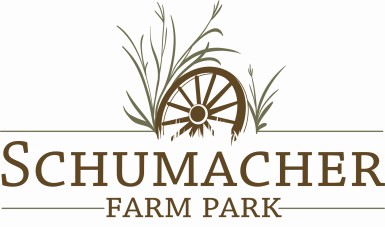 Where Dane County’s Rural Heritage Comes AliveWelcome! Please tell us a little about yourself, your interests, and how we should contact you:We offer four levels of membership. Which level best meets your needs?Please note: Memberships are for the calendar year. In your initial year of membership only, if you join between August and December, the membership fee for your first calendar year is 50% of the annual fee.Please select your membership level choice and make checks payable to Friends of Schumacher Farm, Inc. Mail this form and your check to Friends of Schumacher Farm, Inc., 5682 Hwy 19, Waunakee, WI 53597. Call us if you have questions at 608-849-4559.Volunteering at SchumacherActive Members are the lifeblood of our Friends group. We have a multitude of volunteer opportunity types and times. Tell us what you enjoy doing as a volunteer. Is it gardening? Office type work? Repairing farm machinery? Helping staff events? Kids activities? Educational programing? Board or Committee level activities?Please let us know what areas you have interest in volunteering:  Thank You!Name: What are your special interests at the Park?  Events and Programs  Nature / Prairie Children’s Activities Educational opportunity Community gathering place Facility use Other: (please describeAddress: What are your special interests at the Park?  Events and Programs  Nature / Prairie Children’s Activities Educational opportunity Community gathering place Facility use Other: (please describeCity, State, Zip: What are your special interests at the Park?  Events and Programs  Nature / Prairie Children’s Activities Educational opportunity Community gathering place Facility use Other: (please describeEmail: What are your special interests at the Park?  Events and Programs  Nature / Prairie Children’s Activities Educational opportunity Community gathering place Facility use Other: (please describePhone: What are your special interests at the Park?  Events and Programs  Nature / Prairie Children’s Activities Educational opportunity Community gathering place Facility use Other: (please describeIndividualFamilyPartnerSustainerAnnual Membership Fee – Per Calendar Year$25$50$100$500BENEFITS:Member discount at select workshops – (when fee is over $10)15%15%15%15%Wisconsin Historical Site Discount20%20%20%20%Invitation to Friends of Schumacher Farm Annual MeetingXXXXEligible to purchase advertising in the newsletterXXDiscount on advertising in the newsletterXInvitation to annual stakeholder planning sessionX